Dzień dobry Drodzy Uczniowie,podczas dzisiejszej lekcji z matematyki poznacie jeden ze sposobów dodawania liczb dwucyfrowych. Czy pamiętacie, że końcem kwietnia mieliśmy pojechać na wycieczkę do Krakowa? Mieliśmy pojechać do teatru oraz zwiedzić Rynek miasta. Niestety w obecnej sytuacji jest to niemożliwe, dlatego podczas lekcji chciałabym zaprosić Was na wirtualny spacer w okolice Katedry Wawelskiej.Oto propozycje zadań przygotowane na dzisiaj:Edukacja matematyczna, edukacja matematyczna:Temat: Dodaję liczby dwucyfrowe.1. Otwórz zeszyt do matematyki i zapisz w nim temat.2. Obejrzyj prezentację https://www.youtube.com/watch?v=E58R0WR-1BM/Jeżeli masz problem ze zrozumieniem tego sposobu dodawania liczb dwucyfrowych, możesz przeanalizować to zadanie jeszcze raz zaglądając do podręcznika do matematyki część I, strona 88 ćw. 2/3. W zeszycie do matematyki, pod tematem przerysuj sposób liczenia Kuby.  Tak jak na notatce wklejonej poniżej.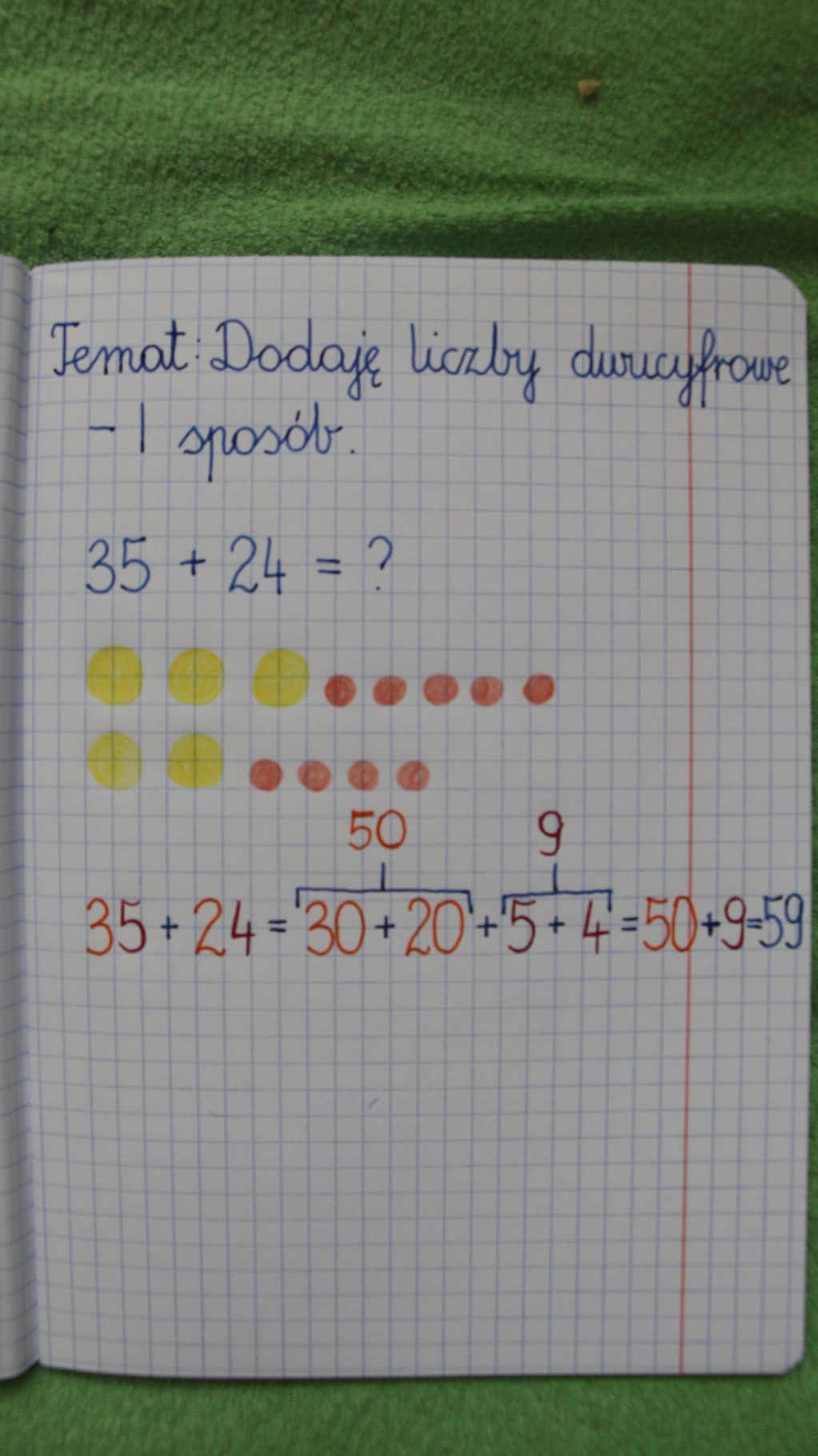 4. Zapisz działania w zeszycie i oblicz sposobem Kuby:/Jeżeli masz trudności z wykonywaniem takich działań, możesz samodzielnie wykonać pchełki, wycinając je z papieru kolorowego. Pamiętaj, aby z żółtego koloru wyciąć większe koła – zastąpią one dziesiątki, a z czerwonego papieru wyciąć mniejsze czerwone koła, które zastąpią jedności. Dzięki temu będziesz mógł manipulować pchełkami, dokładać je, przekładać, odkładać./ 23 + 41 =72 + 26 =5. Do zeszytu do matematyki przerysuj drzewko matematyczne. Zastąp znaki zapytania poprawnymi liczbami.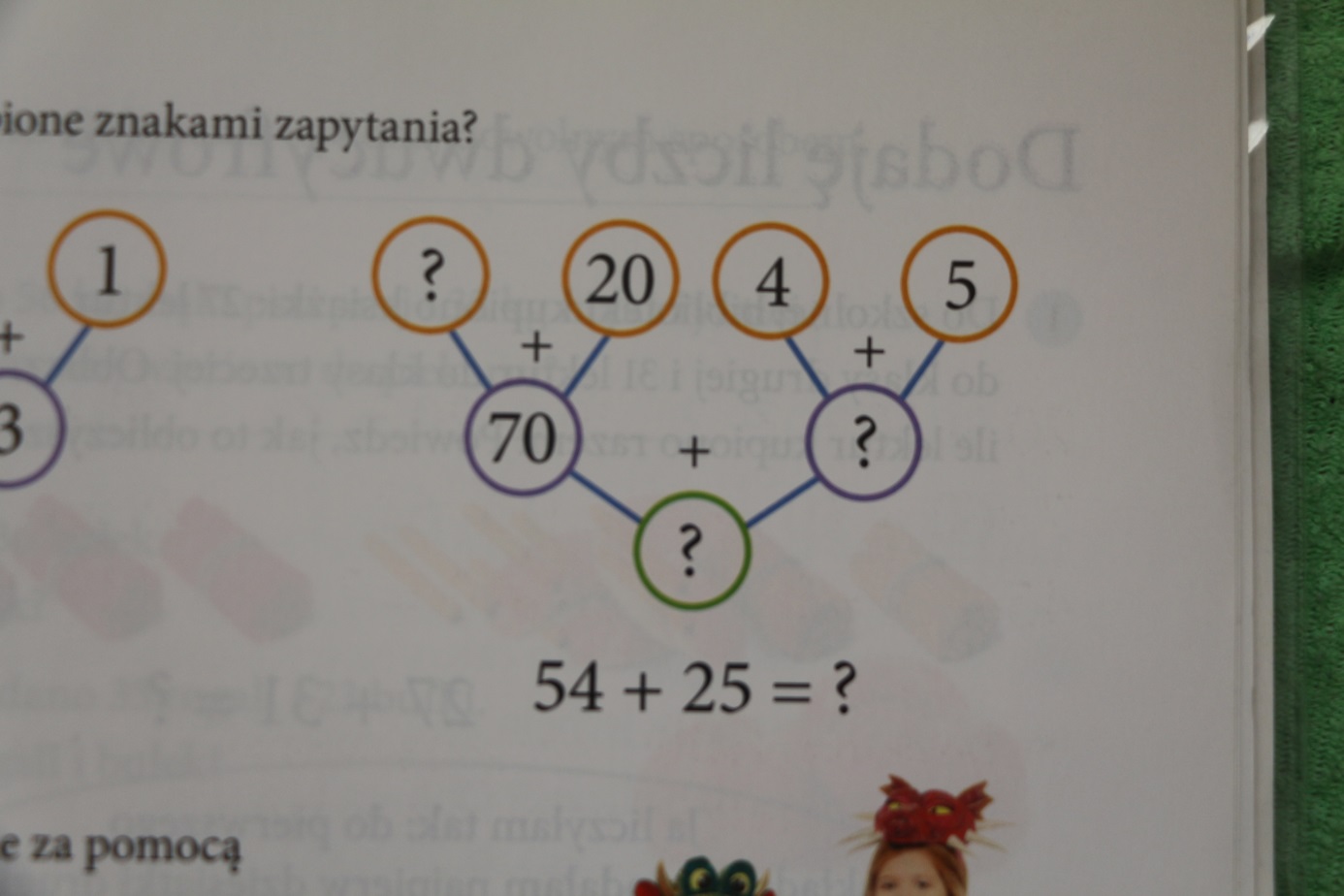 6. W ćwiczeniach do matematyki część I, na stronie 81 wykonaj ćwiczenie 1 i 2.DLA CHĘTNYCH – ćwiczenia do matematyki strona 81, ćw. 3Edukacja przyrodnicza:Temat: Planujemy wycieczkę.1. Obejrzyj prezentację – przypomnij sobie kilka wiadomości na temat mapy https://www.youtube.com/watch?v=MMYUueRa90E2. Zapraszam Was na wirtualny spacer w okolice Katedry Wawelskiej – po kliknięciu w link poruszaj się za pomocą strzałek:  https://www.ai360.pl/panoramy/12  /Podczas wirtualnego spaceru będziesz mógł zobaczyć różne miejsca związane z Katedrą Wawelską, poniżej znajdziesz kilka wyjaśnień:Katedrę Wawelską z lotu ptaka – Katedra Wawelska jest jednym z cenniejszych zabytków znajdujących się w KrakowieDziedziniec zamku na Wawelu – dziedziniec jest to wydzielona, niezadaszona część zamkuPrezbiterium Katedry Wawelskiej – prezbiterium to przestrzeń kościoła wydzielona dla księży i ministrantów, zwykle ta przestrzeń wydzielona jest od reszty świątyni podwyższeniemKatedra Wawelska – groby królewskie – czy wiesz, że Katedra Wawelska jest również miejscem pochówku dawnych władców Polski, w katedrze spoczywają również wybitni bohaterzy narodowi, np.: marszałek Józef Piłsudski/3. W ćwiczeniach do j. polskiego część III, na stronie 74 wykonaj ćwiczenie 4.Wychowanie fizyczne:Wierszyk z pokazywaniem – przeczytaj wierszyk, następnie postaraj się zilustrować ruchem jego treść.„Pobudka”Budzą się listeczki, (dziecko się przeciąga)szemrzą warto rzeczki, (pokazuje ręką wijącą się rzekę – jak wąż i szumi)śniegi roztopione, (dziecko powoli kuca i kładzie się płasko na dywanie)w kałuże zmienione. (dziecko imituje skakanie w kałuży)Jaskółeczka czarna (dziecko rozpościera ręce niczym skrzydła)strzałą niebo szyje, (dziecko lata z rozłożonymi skrzydłami)śpiewem wita wiosnę (dziecko nuci kiri kiri kiri)gniazdko młodym wije. (dziecko rękami imituje wicie gniazda)Motylek cytrynek (dziecko się kłania)dziarską przybrał minę, (robi zawadiacką minę)i w moje okienko (dziecko pokazuje w powietrzu kwadrat jako okno)puka leciuteńko. (dziecko wykonuje ręką ruch naśladujący pukanie w okno)Pozdrawiam Was serdecznie,Katarzyna Łysoń